Name: Adogu Tami NegroDept. MLSMatric No. 18/mhs01/029Respiration starts with glucose (usually). In aerobic and anaerobic respiration initial reactions are common as a result of which pyruvic acid is formed by breakdown of glucose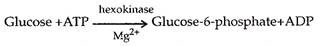 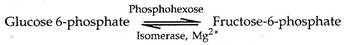 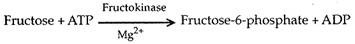 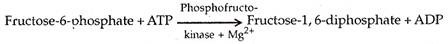 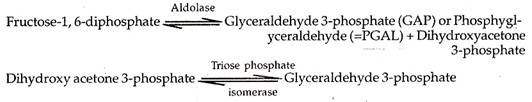 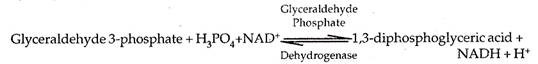 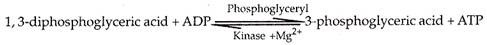 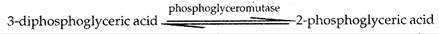 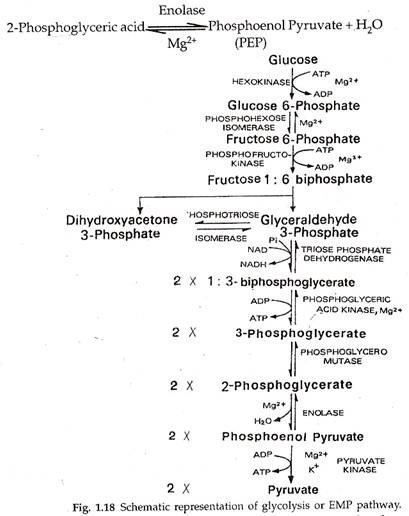 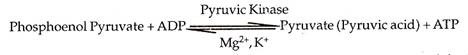 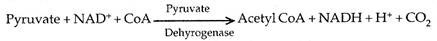 Acetyl CoA functions as substrate entrant for Krebs cycle. The acceptor molecule of Krebs cycle is a 4-carbon compound oxaloacetate. Kerbs cycle involves two decarboxylations and four dehydroge- nations. The various components of Krebs cycle are as follows. 1. Condensation: Acetyl CoA (2-carbon compound) combines with oxalo-acetate (4-carbon compound) in the presence of condensing enzyme citrate synthetase to form a tricarboxylic 6-carbon compound called citric acid. It is the first product of Krebs cycle. CoA is liberated. 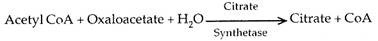 ADVERTISEMENTS: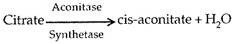 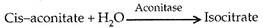 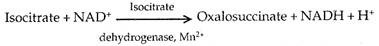 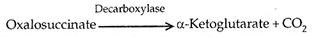 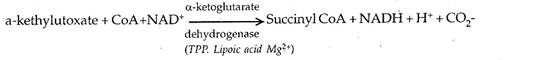 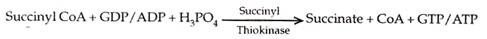 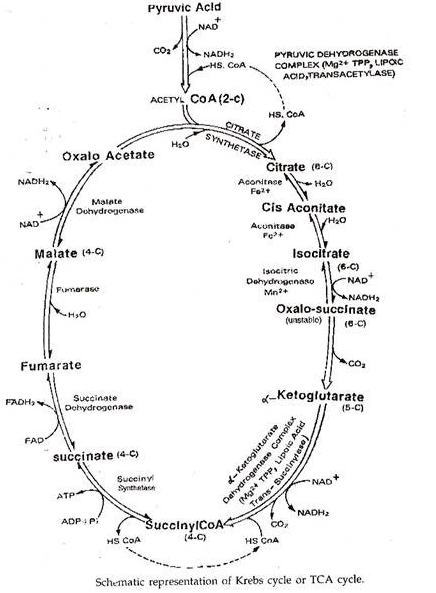 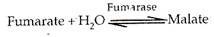 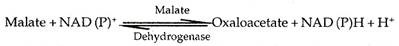 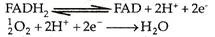 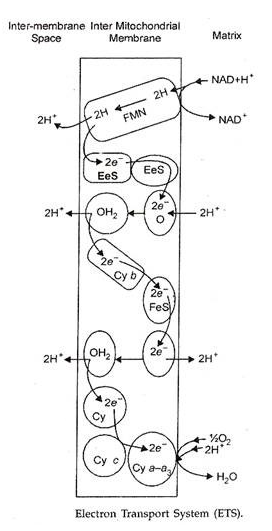 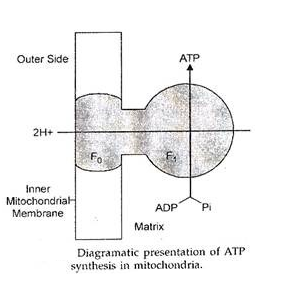 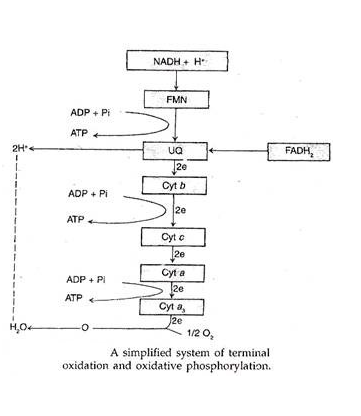 